Laboratory EquipmentLaboratory EquipmentLaboratory EquipmentBeaker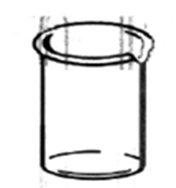 common sizes include:  50 ml, 100 ml, 250 ml, 400 ml
LEAST accurate in measuring volumeBeaker tongs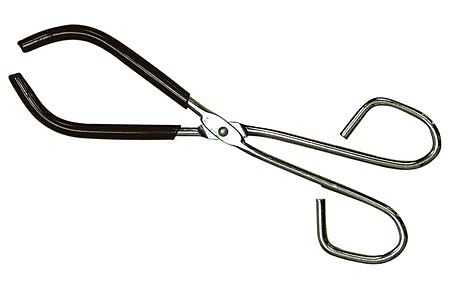 used to transfer hot beakersBuchner funnel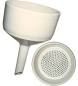 filters solids from liquids using a mild vacuumBunsen Burner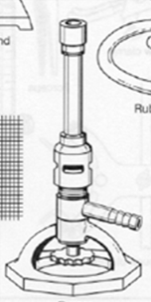 source of heat/flame using gasBuret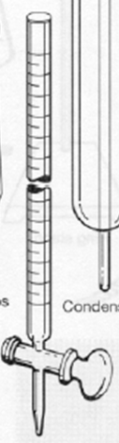 used to measure volumes of solution during titrations (vertical image is tilted horizontally in this illustration)Crucible & cover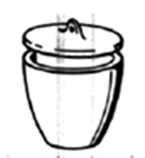 porcelain, used to heat small amounts of substances at high temperatureCrucible tongs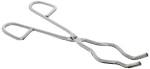 iron/nickel, used to pick up & hold small itemsDigital balance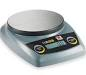 scale used to measure massDouble buret clamp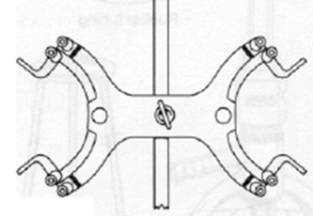 holds burets in place when titratingErlenmeyer flask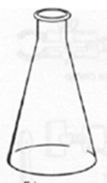 used to mix a liquids by swirling contentsEvaporating dish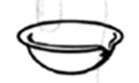 porcelain, used to hold small volumes of liquid to be evaporatedFilter paperused to separate solids from liquidsFiltering flask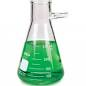 used with a Buchner funnel and a water aspiratorForceps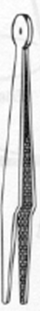 used to pick up small objectsFunnel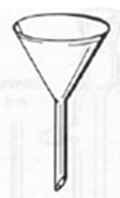 glass or plastic, often used with filter paperGloves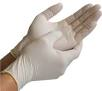 protect skin from harmful chemicalsGraduated cylinder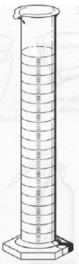 used to measure approximate volumes (ml)
more accurate than a beakerGraduated pipet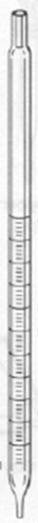 measure solution volumesless accurate than volumetric pipetHot plate/stirrer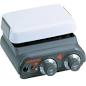 mechanically mixes solutions while heatingMortar and pestle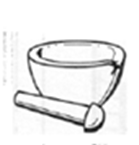 porcelain, used to grind crystals or lumpy chemicals into powderPetri dish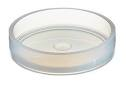 used to hold materialsPipe-stem triangle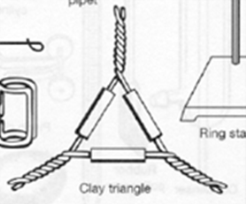 holds crucible and lid in a flamePipetter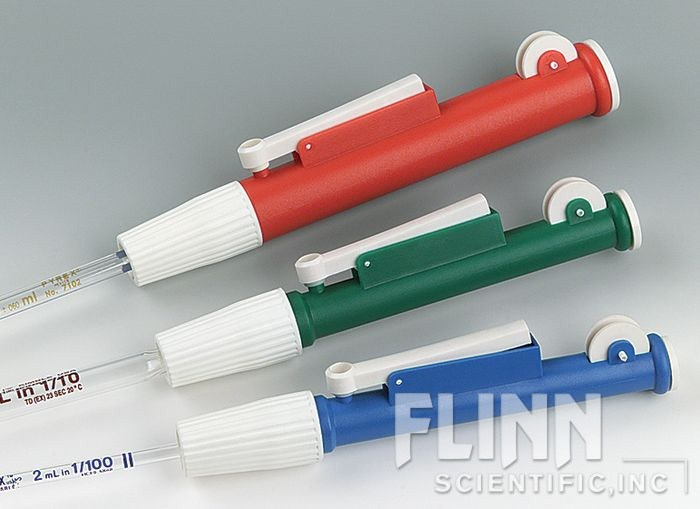 used to accurately draw up liquid into pipetRing clamp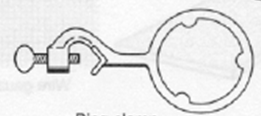 used with wire gaze to support a beaker when heating over a flameRing stand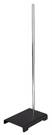 used as a support for lab equipmentRubber stoppers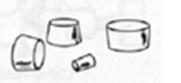 used to stopper flasks and test tubesRubber tubing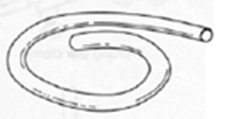 apparatus to transfer liquid or gasSafety goggles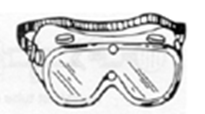 eye protectionScoopula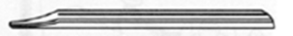 used to transfer solid chemicals from stockStirring rod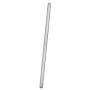 glass or wood, used for mixingTest tube brush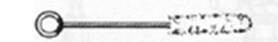 cleans a test tubeTest tube holder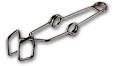 holds a single test tubeTest tube rack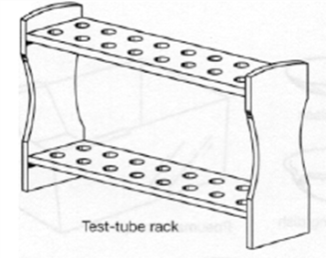 holds test tubesTest tubes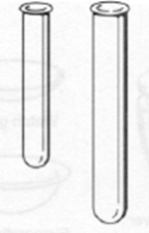 mix small quantities of liquids and solidsThermometer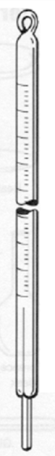 measures temperaturecommon range –10oC to 110oCVolumetric pipet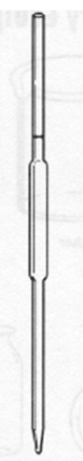 most accurate in measuring volumeWash bottle, plastic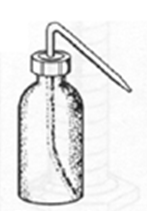 contains distilled water, used for rinsingWatch glass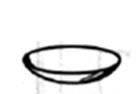 used to cover an evaporating dish or beakerWell plate(Spot plate)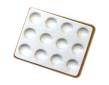 surface used to react small amounts of chemicalsWire gauze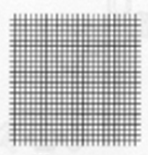 used with ring clamp to support a beaker when heating over a flame